Garney Companies, IncInvitation to Bid: Kaw Point WWTP Centrate Pump Station, Project No. 6302Unified Government of Wyandotte County, KSGarney Companies, IncInvitation to Bid: Kaw Point WWTP Centrate Pump Station, Project No. 6302Unified Government of Wyandotte County, KSGarney Companies, IncInvitation to Bid: Kaw Point WWTP Centrate Pump Station, Project No. 6302Unified Government of Wyandotte County, KSGarney Companies, IncInvitation to Bid: Kaw Point WWTP Centrate Pump Station, Project No. 6302Unified Government of Wyandotte County, KSCompany: Company: From: Marina StricklinFrom: Marina StricklinContact: Contact: Office: 816-746-7222Office: 816-746-7222Email: Email: Fax: 816-278-5913Fax: 816-278-5913Phone: Phone: Email: mstricklin@garney.com Email: mstricklin@garney.com This memo is sent to invite you to bid the Kaw Point WWTP Centrate Pump Station. Garney Companies, Inc. is bidding as a general contractor, and is soliciting sub bids from qualified MBE/WBE firms. Documents can be found on our plan room at www.garney.com. ** BID DATE: August 21, 2019 AT 8:45 AM (CST) ***** PLEASE HAVE PROPOSALS SUBMITTED NO LATER THAN 2:00 PM ON 8/20/19 ***This memo is sent to invite you to bid the Kaw Point WWTP Centrate Pump Station. Garney Companies, Inc. is bidding as a general contractor, and is soliciting sub bids from qualified MBE/WBE firms. Documents can be found on our plan room at www.garney.com. ** BID DATE: August 21, 2019 AT 8:45 AM (CST) ***** PLEASE HAVE PROPOSALS SUBMITTED NO LATER THAN 2:00 PM ON 8/20/19 ***This memo is sent to invite you to bid the Kaw Point WWTP Centrate Pump Station. Garney Companies, Inc. is bidding as a general contractor, and is soliciting sub bids from qualified MBE/WBE firms. Documents can be found on our plan room at www.garney.com. ** BID DATE: August 21, 2019 AT 8:45 AM (CST) ***** PLEASE HAVE PROPOSALS SUBMITTED NO LATER THAN 2:00 PM ON 8/20/19 ***This memo is sent to invite you to bid the Kaw Point WWTP Centrate Pump Station. Garney Companies, Inc. is bidding as a general contractor, and is soliciting sub bids from qualified MBE/WBE firms. Documents can be found on our plan room at www.garney.com. ** BID DATE: August 21, 2019 AT 8:45 AM (CST) ***** PLEASE HAVE PROPOSALS SUBMITTED NO LATER THAN 2:00 PM ON 8/20/19 ***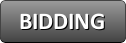 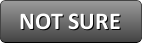 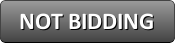 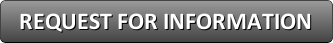 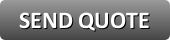 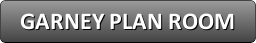 Brief Description of the Scope of Work you will Bid:Brief Description of the Scope of Work you will Bid:Brief Description of the Scope of Work you will Bid:Brief Description of the Scope of Work you will Bid:Kaw Point WWTP Centrate Pump StationScope of work includes, but is not limited to: Construction of a new centrate pump station including the following described work: DIP Pipe and Fittings, Precast Concrete Manholes, Concrete Reinforcing, Fence and Gates, Cast in Place Concrete, Structural Steel and Misc. Metals, Aluminum Access Hatches, Painting, Submersible Pumps, Slide Gate, Process Valves, Pipe Insulation and Heat Trace, Electrical, Instrumentation, VFDs, and Alternate Packaged Centrate Pump Station. Kaw Point WWTP Centrate Pump StationScope of work includes, but is not limited to: Construction of a new centrate pump station including the following described work: DIP Pipe and Fittings, Precast Concrete Manholes, Concrete Reinforcing, Fence and Gates, Cast in Place Concrete, Structural Steel and Misc. Metals, Aluminum Access Hatches, Painting, Submersible Pumps, Slide Gate, Process Valves, Pipe Insulation and Heat Trace, Electrical, Instrumentation, VFDs, and Alternate Packaged Centrate Pump Station. Kaw Point WWTP Centrate Pump StationScope of work includes, but is not limited to: Construction of a new centrate pump station including the following described work: DIP Pipe and Fittings, Precast Concrete Manholes, Concrete Reinforcing, Fence and Gates, Cast in Place Concrete, Structural Steel and Misc. Metals, Aluminum Access Hatches, Painting, Submersible Pumps, Slide Gate, Process Valves, Pipe Insulation and Heat Trace, Electrical, Instrumentation, VFDs, and Alternate Packaged Centrate Pump Station. Kaw Point WWTP Centrate Pump StationScope of work includes, but is not limited to: Construction of a new centrate pump station including the following described work: DIP Pipe and Fittings, Precast Concrete Manholes, Concrete Reinforcing, Fence and Gates, Cast in Place Concrete, Structural Steel and Misc. Metals, Aluminum Access Hatches, Painting, Submersible Pumps, Slide Gate, Process Valves, Pipe Insulation and Heat Trace, Electrical, Instrumentation, VFDs, and Alternate Packaged Centrate Pump Station. Garney Companies, Inc. is an Equal Opportunity Employer and is available to offer assistance where needed. We strongly encourage all MBE/WBE firms interested in this project to submit a competitive bid. Garney Companies, Inc. fully intends to meet or exceed the participation requirements for this project and is prepared to assist all subcontracting firms in achieving their highest quality of work while maintaining the industry’s most competitive values.Garney Companies, Inc. is an Equal Opportunity Employer and is available to offer assistance where needed. We strongly encourage all MBE/WBE firms interested in this project to submit a competitive bid. Garney Companies, Inc. fully intends to meet or exceed the participation requirements for this project and is prepared to assist all subcontracting firms in achieving their highest quality of work while maintaining the industry’s most competitive values.Garney Companies, Inc. is an Equal Opportunity Employer and is available to offer assistance where needed. We strongly encourage all MBE/WBE firms interested in this project to submit a competitive bid. Garney Companies, Inc. fully intends to meet or exceed the participation requirements for this project and is prepared to assist all subcontracting firms in achieving their highest quality of work while maintaining the industry’s most competitive values.Garney Companies, Inc. is an Equal Opportunity Employer and is available to offer assistance where needed. We strongly encourage all MBE/WBE firms interested in this project to submit a competitive bid. Garney Companies, Inc. fully intends to meet or exceed the participation requirements for this project and is prepared to assist all subcontracting firms in achieving their highest quality of work while maintaining the industry’s most competitive values.We are available to assist you with any questions that you may have. Thank you for your participation and we look forward to working with you on this project. Contact Marina Stricklin for any questions or concerns at 816.746.7222We are available to assist you with any questions that you may have. Thank you for your participation and we look forward to working with you on this project. Contact Marina Stricklin for any questions or concerns at 816.746.7222We are available to assist you with any questions that you may have. Thank you for your participation and we look forward to working with you on this project. Contact Marina Stricklin for any questions or concerns at 816.746.7222We are available to assist you with any questions that you may have. Thank you for your participation and we look forward to working with you on this project. Contact Marina Stricklin for any questions or concerns at 816.746.7222